Publicado en Madrid el 22/01/2024 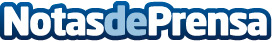 HONOR Magic6 Lite consigue la mejor clasificación mundial en rendimiento de bateríaHONOR ocupa los 6 primeros puestos en la clasificación mundial de baterías DXOMARKDatos de contacto:HONORHONOR913 190 515Nota de prensa publicada en: https://www.notasdeprensa.es/honor-magic6-lite-consigue-la-mejor Categorias: Imágen y sonido Hardware Madrid Software Consumo http://www.notasdeprensa.es